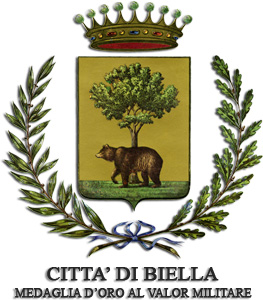 Spett.le	Assessorato alla trasparenza Comune di Biella                                                                          Via Battistero, 413900 BiellaOGGETTO:  Manifestazione di adesione al Patto del Battistero - Accordo di programma quadro dell’agenda digitale di Biella 2015/2020. Il sottoscrittoCognome e nome ________  nato a ________ il ________ residente nel Comune di ________ Provincia ________ Via/Piazza ________ In qualità di ________ autorizzato a rappresentare legalmente ________ con sede nel Comune di ________ CAP________ Provincia ________ Via/Piazza ________ C.F.________  P. I.V.A. ________Tel ________ fax ________ e-mail ________Presa visione  dell’Avviso pubblico di manifestazione di interesse  per l’adesione al Patto del Battistero - Accordo di programma quadro dell’Agenda digitale di Biella 2015/2020 - pubblicato dal Comune di Biella;MANIFESTAL' interesse del..............( indicare l'ente rappresentato) …...... ad aderire all’accordo di programma quadro dell’agenda digitale di biella 2015/2020 - Patto del Battistero - DICHIARA- Di aver preso visione e di accettare quanto indicato nell’accordo di cui si tratta;  - Di impegnarsi al seguente contributo al progetto:Data_______________                      	Firma del Legale Rappresentante  ___________________Ruolo prospettico del partnerRuolo prospettico del partner#dilloaBiellase interessati all’azione dettagliare il ruolo#segnalaloaBiellase interessati all’azione dettagliare il ruolo#makeBiellase interessati all’azione dettagliare il ruolo#innamoratidiBiellase interessati all’azione dettagliare il ruolo#Biellalavorose interessati all’azione dettagliare il ruolo#Biellacasadivetrose interessati all’azione dettagliare il ruolo#Biellaservizise interessati all’azione dettagliare il ruolo#connettiBiellase interessati all’azione dettagliare il ruolo#Biellaincludese interessati all’azione dettagliare il ruolo#finanziaBiellase interessati all’azione dettagliare il ruolo#Biellaeccellese interessati all’azione dettagliare il ruoloRisorse conferite per il primo anno di progettoRisorse conferite per il primo anno di progettoRisorse finanziarie totali - es. competenze esterne specialistiche, materiali, attrezzature ____ Eurospecificare per quali attività verranno impiegate le risorse finanziariedettagliareRisorse finanziarie dedicate alle spese di funzionamento (NOTA: da esplicitare qui, ma sono incluse nelle risorse finanziarie totali)  ____ EuroRisorse umane - tempo personale interno (es. dirigenti, funzionari)____ Giornate Uomo (1gg=8h)specificare per quali attività (progettazione, sviluppo software, data entry, ...) verranno impiegate le risorse umanedettagliareRisorse strumentali - specificare quali asset si mettono a disposizione (es. connettività, attrezzature in comodato ecc..)dettagliare